KRĄG TEMATYCZNY: DZIEŃ MATKIDzień 48                                                                                                                                               Temat zajęć: Dzień Dziecka Cele ogólne:  - kształtowanie więzi rodzinnych,                                                                                                                                            - wzbogacanie słownictwa czynnego i biernego,                                                                                                                          - słuchanie piosenek,                                                                                                                                                              - oglądanie filmu My Dzieci Świata,                                                                                                                        - omówienie zasad, jak należy się zachowywać  w kinie,                                                                                                                                 - usprawnianie spostrzegania wzrokowego i słuchowego,                                                                                       - układanie zdań w odpowiedniej kolejności,                                                                                                                           - kształcenie spostrzegawczości i uwagi,                                                                                                      - doskonalenie sprawności  manualnej oraz koordynacji wzrokowo-ruchowej,                                           - kształtowanie umiejętności uważnego patrzenia (organizowania pola spostrzeżeniowego),                               - utrwalenie obrazu graficznego cyfr 1-7,                                                                                                                             - utrwalenie nazw dni tygodnia, nazw miesięcy,                                                                                                         - kształtowanie umiejętności posługiwania się kalendarzem.                                                                                                                                        Cele szczegółowe:                                                                                                                                  uczeń:                                                                                                                                                          - wie, że do rodziców należy odnosić się z szacunkiem,                                                                                                                                                                                                                                                                                                                                                                              - wypowiada się z szacunkiem o rodzinie, osobach innej narodowości,                                                                                                                      - wie, jak należy się zachowywać w kinie,                                                                                                                                                                                                                 - wzbogaca słownictwo o wyrazy związane z rodziną,                                                                                                                                                                                   - globalnie czyta wyrazy,                                                                                                                                         - utrwala cyfry 1-7,                                                                                                                          - ćwiczy logiczne myślenie,                                                                                                                     - doskonali sprawność manualną,                                                                                                                                        - projektuje pracę plastyczną na podany temat,                                                                                                                  - odpowiada na pytania zdaniem prostym lub złożonym,                                                                               - wymienia nazwy dni tygodnia, nazwy miesięcy,                                                                                                   -  umie posługiwać się kalendarzem.                                                                                                                                                                                                                                                        Metody:                                                                                                                                                            -  oglądowe, czynne, słowne.Formy pracy:                                                                                                                                                   - indywidualna.Środki dydaktyczne:                                                                                                                                                                                                                                                                                                                              - piosenka –  Kolorowe dzieci, Jesteśmy dziećmi                                                                                                                        - film edukacyjny My Dzieci Świata                                                                                                                                    - tekst Dzień Dziecka                                                                                                                                                 - karta pracyOpis przebiegu zajęć:1. Popatrz na kartkę z kalendarza i powiedz:                                                                                         - Jaki dzień tygodnia zaznaczono kolorem zielonym?                                                                                   – Który to dzień maja?                                                                                                                                                              – Jaki dzień tygodnia był wczoraj?                                                                                                                            - Jaki dzień tygodnia będzie jutro?                                                                                                              - Wymień kolejno nazwy miesięcy w roku.                                                                                            – Wymień kolejno nazwy dni tygodnia.2. Posłuchaj piosenki Kolorowe dzieci https://www.youtube.com/watch?v=Y_kIVuTfVk4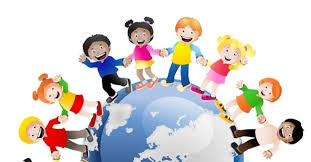 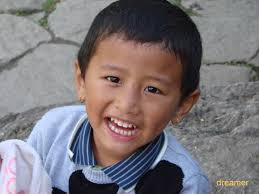 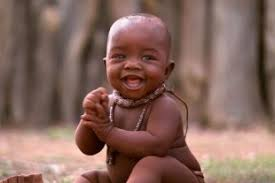 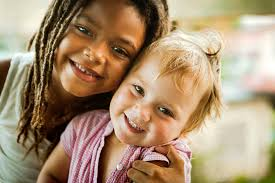 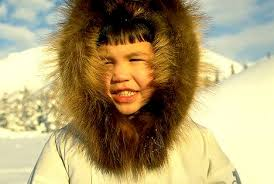 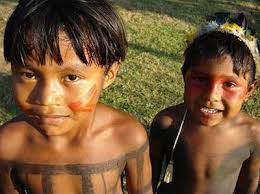 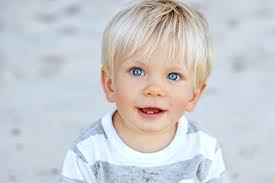 3. Oglądnij film edukacyjny My Dzieci Świata                                          https://www.youtube.com/watch?v=zl_dYe03Yx04. Przeczytaj/posłuchaj Dzień DzieckaDZIEŃ  DZIECKADziś jest 1 czerwca – Dzień Dziecka. Pani Ania przygotowała swoim uczniom niespodziankę – kupiła bilety do kina.                                                            Adam, Kuba, Ola i Zuzia bardzo się ucieszyli, bo lubią oglądać filmy. Przed wyjściem ze szkoły rozmawiali o tym, jak należy się zachowywać w kinie.                          – Czy w Sali kinowej możemy zajmować dowolne miejsca? – zapytała uczniów pani Ania.                                                                                                                      – Nie! – odpowiedzieli.                                                                                                                               – Siadamy na wyznaczonych miejscach.                                                                                                                    – Zgadza się – potwierdziła pani Ania.  – Numer rzędu i miejsca jest wydrukowany na bilecie. W kinie pomogę wam odnaleźć właściwe miejsca.   – Moja mama zawsze przypomina mi o wyłączeniu telefonu komórkowego                                            i o tym, że trzeba rozmawiać po cichu.                                                                                        Oraz żebym nie gryzła głośno cukierków – powiedziała Ola.                                                    – Ale można jeść popcorn i pić colę, proszę pani? – zapytał Adam. 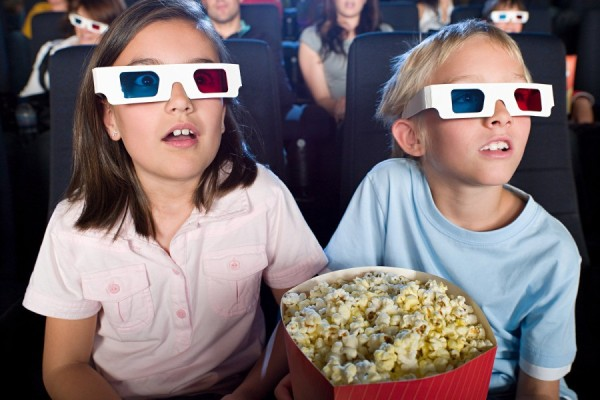 - To prawda. W kinie można zjeść i pić, ale należy zostawić po sobie porządek. Należy zachowywać się tak, aby nikomu nie przeszkadzać podczas oglądania filmu – odpowiedziała pani Ania. 5. Odpowiedz na pytania.- Jaką niespodziankę przygotowała pani Ania swoim uczniom 1 czerwca?                                              - O czym rozmawiali uczniowie przed wyjściem do kina?                                                                               - Jak należy się zachowywać w kinie podczas oglądania filmu?4. Posłuchaj piosenki: Jesteśmy dziećmihttps://www.youtube.com/watch?v=7K3_mSb1zRQ                                                                          Poniżej karta pracyKARTA PRACY1. Przeczytaj, ponumeruj zdania w odpowiedniej kolejności. IDĘ  DO  KINA(*odpowiedź: 1-kupuję bilet, 2-siadam na miejscu wyznaczonym na bilecie, 3-wyłączam telefon, 4-zachowuję się cicho,                         5 -jem cicho, 6-nie rozmawiam, 7-przed wyjściem zabieram śmieci)2. Napisz, jaki jest Twój ulubiony film,/bajka?………………………………………………………………………………………………………………………………………………………………………………………………………………………………………………………………………………………………………………………………………………………………………………………………………………………………………………………………………………………………………………………………………………………………………………………………………………3. Zapytaj mamę, jaki jest jej ulubiony film?4. Wykonaj pracę plastyczną Portrety dzieci z różnych stron świata.                                                                     Rodzaj działalności plastycznej do wyboru:- malowanie farbami akwarelowymi, plakatowymi,                                                                                      - rysowanie ołówkiem, kredkami ołówkowymi, woskowymi,  pastelami, pisakami,                                                           - kompozycja z różnych materiałów (papier kolorowy, kolorowe gazety, ścinki tekstylne,                                włóczka, plastelina,  bibuła itp.)                                                                                                                    - wydzieranka,                                                                                                                                              - inna działalność plastyczna - według własnego pomysłu,                                                                        - format pracy A- 4. MAJ  2020 MAJ  2020 MAJ  2020 MAJ  2020 MAJ  2020 MAJ  2020 MAJ  2020PONIEDZIAŁEKWTOREKŚRODACZWARTEKPIĄTEKSOBOTANIEDZIELA12345678910111213141516171819202122232425262728293031 CZERWIEC   2020 CZERWIEC   2020 CZERWIEC   2020 CZERWIEC   2020 CZERWIEC   2020 CZERWIEC   2020 CZERWIEC   2020PONIEDZIAŁEKWTOREKŚRODACZWARTEKPIĄTEKSOBOTANIEDZIELA123456789101112131415161718192021222324252627282930JEM  CICHO.KUPUJĘ  BILET.ZACHOWUJĘ SIĘ CICHO.WYŁĄCZAM TELEFON.SIADAM  NA  MIEJSCU  WYZNACZONYM  NA  BILECIE.NIE ROZMAWIAM.PRZED WYJŚCIEM ZABIERAM  ŚMIECI. 